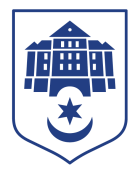 ТЕРНОПІЛЬСЬКА МІСЬКА РАДАПОСТІЙНА КОМІСІЯз питань місцевого самоврядування, законності, правопорядку, регламенту та депутатської діяльностіПротокол засідання комісії №25від 30.10.2023Всього членів комісії:	(2) Олег Климчук, Іван ЗіньПрисутні члени комісії: 	(2) Олег Климчук, Іван ЗіньКворум є. Засідання комісії правочинне. На комісію запрошені:Ігор Гірчак – секретар ради;Петро Гукалюк – начальник відділу взаємодії з правоохоронними органами, запобігання корупції та мобілізаційної роботи;Ірина Василик – головний спеціаліст організаційного відділу ради управління організаційно-виконавчої роботи.Головуючий – голова комісії Олег КлимчукДепутати міської ради Олег Климчук, Іван Зінь, представники виконавчих органів ради  Ігор Гірчак, Петро Гукалюк, Ірина Василик брали участь в засіданні постійної комісії за допомогою електронних  месенджерів, які не заборонені до використання в Україні.СЛУХАЛИ: Про затвердження порядку денного засідання комісії, відповідно до листа від 26.10.2023 №23885/2023Результати голосування за затвердження порядку денного: За – 2, проти-0, утримались-0. Рішення прийнято. ВИРІШИЛИ:	Затвердити порядок денний комісії:1.Перше питання порядку денногоСЛУХАЛИ: Про внесення змін до рішення міської ради від 27.11.2020  №8/1/36 «Про створення адміністративної комісії»ДОПОВІДАВ: Ігор ГірчакРезультати голосування за проект рішення міської ради: За – 2, проти-0,  утримались-0. Рішення прийнято.ВИРІШИЛИ: Погодити проект рішення міської ради «Про внесення змін до рішення міської ради від 27.11.2020  №8/1/36 «Про створення адміністративної комісії»2. Друге питання порядку денногоСЛУХАЛИ: Про внесення змін у «Програму забезпечення обороноздатності військових формувань Тернопільського гарнізону та військового призову Тернопільської міської територіальної громади на 2023 рік»ДОПОВІДАВ: Петро ГукалюкРезультати голосування за проект рішення міської ради: За – 2, проти-0,  утримались-0. Рішення прийнято.ВИРІШИЛИ: Погодити проект рішення міської ради «Про внесення змін у «Програму забезпечення обороноздатності військових формувань Тернопільського гарнізону та військового призову Тернопільської міської територіальної громади на 2023 рік»».Третє питання порядку денногоСЛУХАЛИ: Про внесення змін у «Програму «Безпечна громада» на 2023-2024 роки»ДОПОВІДАВ: Петро ГукалюкРезультати голосування за проект рішення міської ради: За – 2, проти-0,  утримались-0. Рішення прийнято.ВИРІШИЛИ: Погодити проект рішення міської ради «Про внесення змін у «Програму «Безпечна громада» на 2023-2024 роки»».Голова комісії							Олег КЛИМЧУКСекретар комісії 							Іван  ЗІНЬ№п/пНазва проекту рішенняПро внесення змін до рішення міської ради від 27.11.2020  №8/1/36 «Про створення адміністративної комісії»Про внесення змін у «Програму забезпечення обороноздатності військових формувань Тернопільського гарнізону та військового призову Тернопільської міської територіальної громади на 2023 рік»Про внесення змін у «Програму «Безпечна громада» на 2023-2024 роки»